ПРОЕКТ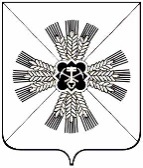 РОССИЙСКАЯ ФЕДЕРАЦИЯКЕМЕРОВСКАЯ ОБЛАСТЬ - КУЗБАССПРОМЫШЛЕННОВСКИЙ МУНИЦИПАЛЬНЫЙ ОКРУГСОВЕТ НАРОДНЫХ ДЕПУТАТОВПРОМЫШЛЕННОВСКОГО МУНИЦИПАЛЬНОГО ОКРУГА1-й созыв, 29-е заседаниеРЕШЕНИЕот _____ № _____пгт. ПромышленнаяО назначении членов конкурсной комиссии в составе по проведению конкурса по отбору кандидатурна должность главы Промышленновского муниципального округаВ соответствии с частью 2.1 статьи 36 Федерального закона                           от 06.10.2003  № 131-ФЗ «Об  общих  принципах  организации  местного  самоуправления  в  Российской  Федерации», Законом Кемеровской области от 13.11.2014 № 94 – ОЗ «Об отдельных вопросах организации и деятельности органов местного самоуправления муниципальных образований», решением Совета народных депутатов Промышленновского муниципального округа от 26.12.2019 № 18 «Об утверждении Положения о порядке проведения конкурса по отбору кандидатур на должность главы Промышленновского муниципального округа», распоряжением Губернатора Кемеровской области – Кузбасса от 26.11.2021 № 163 - рг «О назначении членов конкурсной комиссии в составе конкурсной комиссии по проведению конкурса по отбору кандидатур на должность главы Промышленновского муниципального округа», Совет народных депутатов Промышленновского муниципального округаРЕШИЛ: 1. Назначить членами конкурсной комиссии в составе конкурсной комиссии по проведению конкурса по отбору кандидатур на должность главы Промышленновского муниципального округа:2. Опубликовать в районной газете «Эхо» сформированный состав конкурсной комиссии по проведению конкурса по отбору кандидатур на должность главы Промышленновского муниципального округа:3. Настоящее решение подлежит опубликованию в районной газете «Эхо» и замещению на официальном сайте администрации Промышленновского муниципального округа в сети Интернет.4. Контроль за исполнением настоящего решения возложить на председателя Совета народных депутатов Промышленновского муниципального округа  Е.А. Ващенко. 5. Настоящее решение вступает в силу с даты опубликования в районной газете «Эхо».ВащенкоЕлену Александровну – председателя Совета народных депутатов Промышленновского муниципального округаСмыковаКонстантина Александровича - главного врача ГБУЗ КО «Промышленновская районная больница»СеменовуСветлану Викторовну -                    председателя местной общественной организации Промышленновского муниципального округа Всероссийскойобщественной организации ветеранов (пенсионеров)войны, труда, Вооруженных сил и правоохранительных органовТокаря Николая Ивановича -председателя Промышленновского районного отделения Кемеровского регионального общественного движения «Ветераны комсомола»МотрийТатьяну Петровну -                                                                   члена Совета старейшин при главе Промышленновского муниципального округа ТурбабаОльга Владиславовна -                   заместитель Губернатора Кузбасса (по внутренней политике)Зеленин Алексей Анатольевич -                   председатель Законодательного Собрания Кемеровской области – КузбассаЛевковичОлеся Анатольевна -                       начальник департамента внутренней политики Губернатора Кемеровской области - Кузбасса Администрации Правительства КузбассаВащенкоСергей Николаевич -              заместитель председателя Правительства Кузбасса (по экономическому развитию и цифровизации)АлфероваИнна Ивановна -                              начальник управления кадров игосударственной службы Администрации Правительства КузбассаВащенкоЕлена Александровна -                    председатель Совета народных депутатов Промышленновского муниципального округаСмыковКонстантин Александрович - главный врач ГБУЗ КО «Промышленновская районная больница»СеменоваСветлана Викторовна -                    председатель местной общественной организации Промышленновского муниципального округа Всероссийскойобщественной организации ветеранов (пенсионеров)войны, труда, Вооруженных сил и правоохранительных органовТокарь Николай Иванович -председатель Промышленновского районного отделения Кемеровского регионального общественного движения «Ветераны комсомола»МотрийТатьяна Петровна -                                                                   член Совета старейшин при главе Промышленновского муниципального округа ПредседательСовета народных депутатов Промышленновского муниципального округаЕ.А. ВащенкоИ.о. главыПромышленновского муниципального округаС.А. Федарюк